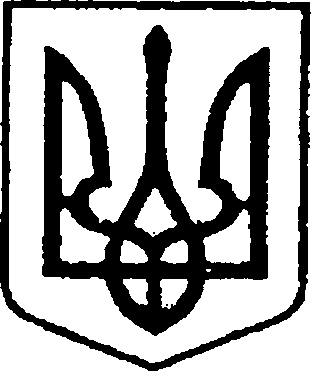 УКРАЇНАЧЕРНІГІВСЬКА ОБЛАСТЬН І Ж И Н С Ь К А    М І С Ь К А    Р А Д АВ И К О Н А В Ч И Й    К О М І Т Е ТР І Ш Е Н Н Явід  28 грудня  2017 року              м. Ніжин                                         № 348Про створення та затвердження складу комісії з погодження  розміщення тимчасовихспоруд та  засобів пересувної дрібно-роздрібної торговельної мережі на об’єктахблагоустрою	Відповідно до ст. ст. 40, 42, 59, 73  Закону України «Про місцеве самоврядування в Україні», керуючись Регламентом виконавчого комітету Ніжинської міської ради Чернігівської області VII скликання, затвердженого рішенням виконавчого комітету міської ради від 11 серпня 2016 року № 220,  рішенням 70 сесії 6 скликання міської ради від 18 серпня 2015 р. №17-70/2015 «Про затвердження Порядку здійснення  роздрібної торгівлі через дрібнороздрібну  торговельну мережу шляхом використання  автомагазинів, автокафе, авторозвозок,  автоцистерн» та у зв’язку із кадровими змінами, виконавчий комітет міської ради вирішив:Створити та затвердити склад комісії з погодження  розміщення тимчасових споруд та засобів пересувної дрібнороздрібної торговельної мережі на об’єктах благоустрою (Додаток 1). Затвердити Порядок прийняття рішень комісією з погодження розміщення тимчасових споруд та засобів пересувної дрібнороздрібної торговельної мережі на об’єктах благоустрою (Додаток 2).Комісії в своїй роботі керуватись Порядком здійснення  роздрібної торгівлі через дрібнороздрібну  торговельну мережу шляхом використання  автомагазинів, автокафе, авторозвозок,  автоцистерн, затвердженим рішення 70 сесії 6 скликання міської ради від 18 серпня 2015 р. №17-70/2015.В разі відсутності членів комісії з поважних причин допускається їх заміна іншими уповноваженими особами.Комісія має право, при необхідності, залучати представників організацій, що обслуговують інженерні мережі міста.Рішення виконавчого комітету Ніжинської міської ради від 03 вересня 2015 року № 229 «Про створення та затвердження складу комісії з погодження розміщення тимчасових споруд та засобів пересувної дрібно роздрібної торговельної мережі на об’єктах благоустрою», рішення виконавчого комітету Ніжинської міської ради від 14 квітня 2016 року № 96 «Про внесення змін та доповнень у додаток 1 до рішення виконавчого комітету Ніжинської міської ради від 03.09.2015 № 229 «Про створення та затвердження складу комісії з погодження розміщення тимчасових споруд та засобів пересувної дрібно роздрібної торговельної мережі на об’єктах благоустрою», рішення виконавчого комітету Ніжинської міської ради від 07.07.2016 р. № 170 «Про внесення змін та доповнень у додаток 1 до рішення виконавчого комітету Ніжинської міської ради від 14.04.2016 р. № 96»    вважати такими, що втратили чинність.7.   Відділу економіки (Гавриш Т.М.) забезпечити оприлюднення даного рішення на сайті міської ради протягом п’яти робочих днів з дня його прийняття.8.     Контроль за виконанням даного  рішення покласти на першого заступника міського голови з питань діяльності виконавчих органів ради Олійника Г.М.Міський голова                                                                  А.В. Лінник                                                                                  Додаток  1	                                           до рішення виконкому  	                                            	                                                               Ніжинської міської ради № _____                                                                     від   _______ 2017 року        				                    Комісіяз погодження розміщення тимчасових споруд та  засобів пересувної дрібнороздрібної торговельної мережі на об’єктах благоустрою      Перший  заступник міського голови                                    Г.М. ОлійникДодаток  2	                                                                до рішення виконавчого комітету  	                                            	                                                 Ніжинської міської ради      №______від_______2017р.                                                                                      		              Порядок			                                              прийняття рішень комісією з погодження розміщення тимчасових споруд та засобів пересувної дрібнороздрібної торговельної мережі на об’єктах благоустрою       1. Комісія з погодження розміщення тимчасових споруд та засобів пересувної дрібнороздрібної торговельної мережі на об’єктах благоустрою (далі – Комісія) є постійно діючим колегіальним органом, що утворюється для розгляду питань, щодо можливості розміщення та дотримання умов користування  об’єктами благоустрою ТС і ЗПДТМ.          2. Склад Комісії затверджується рішенням виконавчого комітету міської ради.         3. Засідання Комісії проводить її голова, а у разі його відсутності - заступник голови комісії.        4. Засідання Комісії є правомочним, якщо на ньому присутня більша половина загального складу Комісії.        5. Перед початком розгляду заяв, голова комісії:        - оголошує питання, що розглядаються на Комісії;        - оголошує присутніх членів  Комісії.        6. Засідання Комісії  оформлюється протоколом. Протокол веде секретар Комісії. Протокол підписується   головою та секретарем Комісії.             7. Основною формою діяльності Комісії є засідання, що проводиться у міру необхідності при надходженні заяв від суб’єктів господарювання, які мають намір розмістити ТС і ЗПДТМ (замовників) до Уповноваженого органу .        8. Заяви розглядаються комісією без участі замовників. При необхідності розгляду заяви повторно, комісія, для уточнення інформації, надання рекомендацій та пропозицій, має право запросити замовника на своє засідання.        9. У разі необхідності можливим є дослідження ситуації на місці, для чого Комісія оголошує перерву в розгляді заяви та визначає дату і час виходу на місце. Про продовження розгляду заяв секретар повідомляє членів комісії.       10. За результатами розгляду заяв Комісія, шляхом відкритого голосування, приймає рішення щодо можливості розміщення ТС і ЗПДТМ на об’єктах благоустрою міста та, за пропозицією уповноваженого органу, застосування розміру коефіцієнта функціонального використання об’єкта благоустрою у межах встановлених згідно з даним Порядком, при визначені пайової участі в утриманні об’єкта благоустрою.       11. Рішення вважається прийнятим, якщо за нього проголосувало більше половини присутніх на засіданні комісії.      12. Рішення Комісії приймаються у формі висновків (рекомендацій) та є обов’язковими для внесення  Уповноваженим органом на розгляд виконавчого комітету Ніжинської міської ради разом з паспортом прив’язки тимчасової споруди.        Перший заступник міського голови                                  Г.М. ОлійникПодає :Начальник відділу економіки виконавчого комітету Ніжинської міської ради 	 Т.М. ГавришПогоджує:Перший заступник міського голови  з питань діяльності виконавчих органів  ради                                                                          Г.М. ОлійникЗаступник міського голови з питань діяльності виконавчих органів ради	      С.О. ОсадчийНачальник  відділу юридично – кадрового забезпечення                      апарату виконавчого комітету Ніжинської міської ради	                  В.О. ЛегаВізують:Начальник відділу економіки виконавчого комітету Ніжинської міської ради 	 Т.М. ГавришПерший заступник міського голови  з питань діяльності виконавчих органів  ради                                                                          Г.М. ОлійникЗаступник міського голови з питань діяльності виконавчих органів ради	      С.О. ОсадчийНачальник  відділу юридично – кадрового забезпечення                      апарату виконавчого комітету Ніжинської міської ради	                  В.О. ЛегаП І ППосадаОлійник Г.М.перший заступник міського голови з питань діяльності виконавчих органів ради, голова комісіїОсадчий С.О. заступник міського голови з питань діяльності виконавчих органів ради, заступник голови комісіїВакулко Т.В.директор комунального підприємства «Оренда комунального майна», секретар комісіїЧлени:Члени:Іваницький А.П. заступник начальника Ніжинського міськрайонного відділу УДСНС України в Чернігівській області, за згодоюЧепурний О.В.заступник начальника ВП ГУНП в Чернігівській області, за згодоюКлименко О.В.начальник сектору реагування патрульної поліції № 2 Ніжинського міськрайонного відділу поліції , за згодоюЛега В.О.начальник  відділу юридично – кадрового забезпеченняМироненко В.Б. начальник відділу містобудування та архітектури – головний архітектор виконавчого комітету Ніжинської міської радиМушегян А.Х.головний спеціаліст відділу безпечності харчових продуктів та ветеринарної медицини Ніжинського міськрайонного управління Головного управління Держпродспоживслужби в Чернігівській області, за згодоюКушніренко А.М.начальник управління житлово – комунального господарства та будівництваМісан В.М.начальник відділу земельних відносинГавриш Т.М.начальник відділу економікиОвчарук Н.А.начальник сектору розвитку підприємництва, споживчого ринку та захисту прав споживачівКошель Ю.В.начальник відділу  з благоустрою Ващук М.І.директор комунального підприємства «Відділ архітектурно-технічного планування та проектування»Щербак О. В.депутат Ніжинської міської ради, за згодоюДеркач А. П.депутат Ніжинської міської ради, за згодоюДудченко Г. М.депутат Ніжинської міської ради, за згодою